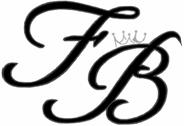 Forever Beautiful Pageants2022 National USA PageantTheme:  Hawaiian Forever Beautiful PageantsNational USA InformationWelcome to Forever Beautiful Pageants. We look forward to hosting you and your family at the National Pageant event.  If you have any questions when preparing for the event, please let us know and we are here to help! We hope that everyone understands that the event is about making friends, having fun for the contestant and their family, and taking home memories that will last a lifetime!PAGEANT DATE:  February 25, 2023PAGEANT VENUE:  1946 Mezzanine – Downtown Galveston Event VenueAGE GROUPS/DIVISIONSBaby Division:  0 mo.-23 months (Baby); 2 years (Toddler); 3-4 years (Tiny)Youth Division:  5-6 years (Little); 7-9 years (Mini); 10-12 years (Junior)Young Miss Division: 13-15 years (Teen); 16-20 years (Miss); 21 - 49 years not married (Ms.); 50 years plus not Married (Elite Ms.); 21 - 49 years Married (Mrs.); 50 years plus Married (Elite Mrs.)Gentleman Division:  0-23 months (Baby Mister); 2-5 years (Little Mister)AREA OF COMPETITIONParade of Contestants:  The Nation competition will kick-off with the parade of contestants. Each contestant will introduce themselves in State wear with their sash.  The introduction will consist of their name, age, and State they represent.  Children who are unable to introduce themselves will be introduced by their parent.Casual Wear: Contestants will model one at a time in their casual wear. Casual is a themed event. The theme “Hawaiian”.  The theme can be incorporated in several ways. Some ways are by the color of material and prints on fabric. Formal Wear: Contestants will model one at a time in their formal wear. The dress can be any color and should be age appropriate. The dress may be either long or short. It should not be overly ornate. Suits or Easter-type attire is recommended for Gentleman division. On-Stage Interview: The Teens and Miss will participate in an on-stage interview. They will be asked 2-3 questions on the stage. Their dress for this event should be professional. PHOTOGRAPHY A professional photographer will attend this event. Their fees will be distributed to contestants via email once the photography contract with Forever Beautiful Pageants is signed. No personal photography by parents, contestants or spectators will be allowed. This includes cell phones, notepads, or any other electronic devices that take pictures. Doing so will result in contestant being disqualified without refund. Forever Beautiful PageantsNational USA InformationSTAGE/STAGE WALKWe will have a rectangular shaped stage that will be marked with X’s.   3 X’s in back and 1 X in center front.  Use natural straight pageant walk that you would see in Miss America or Miss USA. Show poise and grace in these competitions. Keep it simple.  Free style modeling is allowed. The infant group MUST be carried. No exceptions.  All 1-year-old contestants MUST have their hand held and can stand/walk on stage. Contestants ages 2 through 4 can walk independently with a chaperone close behind. Contestants ages 13 and up cannot have a chaperone or parent in lineup with them. No exceptions.MUSIC We will provide all the music for onstage competitions. FOREVER BEAUTIFUL GALLERYIn the Forever Beautiful Gallery, there will be a photo of each contestant in their age division.  There is no charge to print your photo in this section. Photo Guidelines: Style of Photo: Headshot.  You may submit color or b/w photos, but the size must be a least 3½ x 5”. Inkjet or laser printed photos may look OK, but they will NOT reproduce cleanly. It is highly suggested that only actual photos be submitted for the best quality. You may submit them electronically in high resolution.Please include the contestants' name and age group on the back of the photo. If you are sending the photo electronically, please include the information in the email.EVENT CHECK LISTBelow is a Check list for the National pageant to help you make sure you have everything submitted for the event. All items are due by February 11, 2023.Forever Beautiful Pageants2022 National USA Registration FormDeadline: November 5, 2022Name:	Address:	Date of Birth:	 	Age (of September 5, 2022):	Division Competing In: 	City, National, Zip Code:	Phone Number:	Email Address:	Rules/Guidelines:Delegate and Parent acknowledges that being a participant in the Forever Beautiful Pageant includes abiding by the rules of conduct and the participation rules set forth in this agreement. If a delegate does not abide by all policies, rules, and regulations set forth by the Forever Beautiful Pageant, immediate disqualification may result. The parties agree to the following:All Age Divisions:Must be a Resident of the United State.Contestant may only be entered by their legal guardian.Contestants earning titles at State pageants will represent that title at Nationals. All other contestants must meet the age requirements as of September 5, 2022. No parent photography allowed in the ballroom at any time. This means no personal camera and/or cell phone of any type. A pageant photographer will be on hand to take all stage shots and pose shots of your child during and after the competition.State sashes and crowns can be worn during the pageant; however, they will not be allowed during the competition.Code of Conduct:  Any attempt to communicate with the judges before or during the pageant will result in immediate disqualification. Good sportsmanship is always expected. Disruptive behavior before, during, or after the pageant will result in disqualification.Selection of Judges:  Judges’ decisions are final. Score Sheets/Judge’s Comments:The scoring system. Casual Wear Score: Character/Personality 50%, Stage Presence 25%, Modeling 25%; Formal Wear Score: Poise/Self Confidence 50%, Facial Beauty 25%, Modeling 25%.You may obtain the scores/judge’s comments by submitting a stamp-self-addressed envelope to be mailed to you after the event.  Any scores/judge’s comments that are not requested will be shredded two weeks after the event.Delegate Responsibility: 0-3 years of age must always have a guardian on stage with them. All photogenic photos and portfolios will be submitted during check-in on pageant day.All cover model photos and program book photos must be received by November 11, 2023. (electronically or by mail)No false hair. No flippers. We are a natural pageant system. Absolutely no makeup on children ages 4 and under will be allowed.  Light, natural, age-appropriate makeup allowed for all contestants ages 5 and up.Casual wear may be off the rack or custom made. The outfit should be tasteful and not overly ornate.Formal wear maybe but not limited to Party Dress, Flower Girl, Easter Dress, Braids Maid, and Junior Prom Styles. The dress length can be tea length, short (at knees or slightly above) or long. The dress should not be overly ornate.Formal Wear as per competition guidelines, MUST be worn for crowning. No exceptions.No refunds will be given.Entry fee may be paid by check, money order, cashier’s check, or PayPal. Cash only on the day of the pageant. Returned checks will be charged an NSF fee of $50.00.Liability: Delegates or Parents will not hold the organization, its directors, judges and staff members or the pageant location liable for any illness, injury or loss incurred before, during, or after the pageant. Pageant reserves the right to split or combine any age division. Pageant reserves the right to break all title holder ties by the formal wear score.Pageant reserves the right to all names and photos for purposes of publicity, advertising, and promotion in print and video.By signing below, you, the parent, knowledge’s that you are the legal guardian of the contestant and have read and agree to the information above.  Parents’ Name: 	Signature: 		Date: 	Forever Beautiful Pageants2022 National USA Entry Form Deadline February 11, 2023Contestant Name:   	Age Group:  	State/Region you wish to represent - First Choice:  	Second Choice:  Queens/Kings will represent their state title.  National Fees:Entry Fee (includes custom sash):	$225.00	Discount – Queens/King Title Holders (TX):  	$115.00	Discount – State Contestants (TX) (includes custom sash)	$170.00	State Crown – can be added for the additional fee 	$50.00	National Optional Events:Best Awards (Smile, Eyes, Hair) 	$30.00	Most Fashionable	$25.00	Photogenic – Each Photo	$25.00	Personality 	$25.00	Mommy (Daddy) & Me (Division Event)	$35.00	Portfolio (Limit 10 Photos - Division Event)	$40.00	Cover Model (Limit 2 Photos - Division Event)	$55.00	Package Pricing:Package 1 – State Queen/King (Texas) Entry w/ Popular Optional Events	$195.00	Includes:  Best Awards, Most Fashionable, One Photogenic Photo, Personality and Program BookPackage 2 – State Contestants (Texas) Entry w/Popular Optional Events	$245.00	Includes: Entry Fee, Custom sash with title, Best Awards, Most Fashionable, One Photogenic Photo, Personality and Program BookPackage 3 – Entry Fee w/ Popular Optional Events	$295.00	Includes: Entry Fee, Custom sash with title, Best Awards, Most Fashionable, One Photogenic Photo, Personality and Program Book 	TOTAL DUE	Fees are accepted in the form of personal check, cashier’s check, money order, or PayPal.  Door fees for all guests are $15.00 Adult / $10.00 Children (3-12 years).  All contestants plus one guest is admitted in free.  Program Book is $15.00.  Pageant Day, we accept CASH ONLY.Mail Entry and Make Payable to:	Email Entry:  Forever Beautiful Pageants	statedirector@foreverbeautifulpageants.comc/o S. Boring328 Grand Creek Drive	Payment:League City, Texas 77573	Click here to PayPal 	To request an invoice for payment, please email.Forever Beautiful PageantNational USACONTESTANT EMCEE CARD(emcee will read this while contestant is on stage
for formalwear and casual wear)
Please fill out and turn in at pageant registration. Please type or print clearly.
CompleteNational Registration FormEmcee FormForever Beautiful Gallery PhotoEntry Fees SubmittedAd Pages (if participating, due November 11, 2023)Contestant Name:Age:Parents/Guardians Name:Brothers/Sisters:Hair Color: Eye Color:Pet(s):Hobbies/Special Interests:       Hobbies/Special Interests:       Hobbies/Special Interests:       Hobbies/Special Interests:       Favorite Color:Favorite Song:Favorite Book:Role Model:Life Goals:Special Comments:       Special Comments:       Special Comments:       Special Comments:       